         ҠАРАР		                     №2                                РЕШЕНИЕ         18 февраль 2022 й.                                                     18февраля 2022 г.Об утверждении Порядка формирования, ведения, обязательного опубликования перечня муниципального имущества сельского поселения Чуюнчинский сельсовет муниципального района Давлекановский район Республики Башкортостан, свободного от прав третьих лиц (за исключением права хозяйственного ведения, права оперативного управления, а также имущественных прав субъектов малого и среднего предпринимательства), в целях предоставления во владение и (или)   в пользование на долгосрочной основе субъектам малого и среднего предпринимательства и организациям, образующим инфраструктуру поддержки субъектов малого и среднего предпринимательства и физическим лицам,    не являющимся индивидуальными предпринимателями и применяющим специальный налоговый режим «Налог на профессиональный доход»В соответствии с Федеральным законом от 24.07.2007 №209-ФЗ                        «О развитии малого и среднего предпринимательства в Российской Федерации», Законом Республики Башкортостан от 28.12.2007  №511-З «О развитии малого               и среднего предпринимательства в Республике Башкортостан» Совет сельского поселения Чуюнчинский сельсовет муниципального района Давлекановский район Республики Башкортостан  р е ш и л:1. Утвердить прилагаемый Порядок формирования, ведения, обязательного опубликования перечня муниципального имущества сельского поселения Чуюнчинский сельсовет муниципального района Давлекановский район Республики Башкортостан свободного от прав третьих лиц (за исключением права хозяйственного ведения, права оперативного управления, а также имущественных прав субъектов малого и среднего предпринимательства), в целях предоставления во владение и (или) в пользование на долгосрочной основе субъектам малого и среднего предпринимательства и организациям, образующим инфраструктуру поддержки субъектов малого и среднего предпринимательства  и физическим лицам, не являющимся индивидуальными предпринимателями и применяющим специальный налоговый режим «Налог на профессиональный доход» (далее - Порядок).2. Признать утратившим в силу решение Совета сельского поселения Чуюнчинский сельсовет муниципального района Давлекановский район Республики Башкортостан от 22.03.2019  № 7                 «Об утверждении Порядка формирования, ведения, обязательного опубликования перечня муниципального имущества сельского поселения Чуюнчинский сельсовет муниципального района Давлекановский район Республики Башкортостан, свободного от прав третьих лиц (за исключением права хозяйственного ведения, права оперативного управления, а также имущественных прав субъектов малого и среднего предпринимательства), в целях предоставления во владение и (или) в пользование на долгосрочной основе субъектам малого и среднего предпринимательства и организациям, образующим инфраструктуру поддержки субъектов малого и среднего предпринимательства». 3. Настоящее решение подлежит обнародованию в установленном порядке и размещению на официальном сайте Совета муниципального района Давлекановский район Республики Башкортостан (раздел «Поселения муниципального района»).Контроль за исполнением настоящего решения возложить                            на постоянную комиссию Совета сельского поселения Чуюнчинский сельсовет муниципального района Давлекановский район по бюджету, налогам, экономическому развитию, предпринимательству, вопросам собственности и инвестиционной политики (председатель Лаврентьев В.В).Глава сельского поселения                                      С.Н. НикифоровПриложение  к решению Совета сельского поселения Чуюнчинский  сельсовет муниципального  района Давлекановский район  Республики Башкортостан                                                                        От 18. 02.2022 года № 2                                         Порядок
формирования, ведения, обязательного опубликования перечня сельского поселения Чуюнчинский сельсовет муниципального имущества муниципального района Давлекановский район Республики Башкортостан, свободного от прав третьих лиц (за исключением права хозяйственного ведения, права оперативного управления, а также имущественных прав субъектов малого и среднего предпринимательства),  в целях предоставления во владение и (или) в пользование на долгосрочной основе субъектам малого и среднего предпринимательства и организациям, образующим инфраструктуру поддержки субъектов малого и среднего предпринимательства и физическим лицам, не являющимся индивидуальными предпринимателями и применяющим специальный налоговый режим «Налог на профессиональный доход» 	1. Настоящий Порядок определяет правила формирования, ведения, обязательного опубликования перечня муниципального имущества сельского поселения Чуюнчинский сельсовет муниципального района Давлекановский район Республики Башкортостан, свободного от прав третьих лиц (за исключением права хозяйственного ведения, права оперативного управления, а также имущественных прав субъектов малого и среднего предпринимательства), которое может быть использовано только в целях предоставления во владение и (или) в пользование на долгосрочной основе  (в том числе по льготным ставкам арендной платы) субъектам малого и среднего предпринимательства и организациям, образующим инфраструктуру поддержки субъектов малого и среднего предпринимательства и физическим лицам, не являющимся индивидуальными предпринимателями и применяющим специальный налоговый режим «Налог на профессиональный доход» (далее - перечень).2. В перечень вносятся сведения о муниципальном имуществе сельского поселения Чуюнчинский сельсовет муниципального района Давлекановский район Республики Башкортостан, соответствующем следующим критериям:– муниципальное имущество свободно от прав третьих лиц (за исключением права хозяйственного ведения, права оперативного управления, а также имущественных прав субъектов малого и среднего предпринимательства);– муниципальное имущество не ограничено в обороте;– муниципальное имущество не является объектом религиозного назначения;– муниципальное имущество не является объектом незавершенного строительства;– в отношении муниципального имущества не принято решение Администрации сельского поселения Чуюнчинский сельсовет муниципального Давлекановский район Республики Башкортостан о предоставлении его иным лицам;– муниципальное имущество не включено в прогнозный план (программу) приватизации имущества, находящегося в муниципальной собственности;– муниципальное имущество не признано аварийным и подлежащим сносу или реконструкции;– муниципальное имущество не относится к жилому фонду или объектам сети инженерно-технического обеспечения, к которым подключен объект жилищного фонда;– земельный участок не предназначен для ведения личного подсобного хозяйства огородничества, садоводства, индивидуального жилищного строительства;– земельный участок не относиться к земельным участкам, предусмотренными подпунктами 1 - 10, 13 - 15, 18 и 19 пункта 8 статьи 39.11 Земельного кодекса Российской Федерации, за исключением земельных участков, предоставленных в аренду субъектам малого и среднего предпринимательства;– в отношении муниципального имущества, закрепленного за унитарным предприятием, муниципальным учреждением, владеющим им соответственно на праве хозяйственного ведения или оперативного управления (далее - балансодержатель), представлено предложение балансодержателя о включении указанного муниципального имущества в перечень, а также письменное согласие администрации сельского поселения Чуюнчинский сельсовет муниципального района Давлекановский район Республики Башкортостан, уполномоченного на согласование сделки с соответствующим имуществом, на включение муниципального имущества в перечень в целях предоставления такого имущества во владение и (или) в пользование субъектам малого и среднего предпринимательства, организациям, образующим инфраструктуру поддержки субъектов малого и среднего предпринимательства и физическим лицам, не являющимся индивидуальными предпринимателями и применяющим специальный налоговый режим «Налог на профессиональный доход»;– муниципальное имущество не относится к вещам, которые теряют свои натуральные свойства в процессе использования (потребляемым вещам), к малоценному движимому имуществу, срок службы которого составляет менее пяти лет или его представление в аренду на срок пять лет и более лет в соответствии с законодательством Российской Федерации не допускается, а также не является частью неделимой вещи.Указанное имущество должно использоваться по целевому назначению.3. Формирование и внесение сведений о муниципальном имуществе в перечень (в том числе ежегодное дополнение), а также исключение сведений о муниципальном имуществе из перечня осуществляются решением (уполномоченным органом Республики Башкортостан, либо представительным органом муниципального образования Республики Башкортостан)  на основе предложений администрации муниципального образования Республики Башкортостан, балансодержателя муниципального имущества, организаций, образующих инфраструктуру поддержки субъектов малого и среднего предпринимательства, субъектов малого и среднего предпринимательства, а также физическими лицами, не являющимися индивидуальными предпринимателями и применяющими специальный налоговый режим «Налог на профессиональный доход»Предложения представляются в письменном виде и должны содержать следующую информацию об указанном в пункте 2 настоящего Порядка муниципальном имуществе: а) наименование объекта муниципального имущества муниципального района Давлекановский район Республики Башкортостан;б) местонахождение;в) общая характеристика;г) наличие правообладателей и их количество;д) срок действия договора при его наличии.4. Администрация сельского поселения Чуюнчинский сельсовет _муниципального района Давлекановский район Республики Башкортостан в течение 10 рабочих дней с даты поступления предложений вносит их на рассмотрение Рабочей группы по формированию перечней муниципального имущества с целью оказания имущественной поддержки субъектам малого и среднего предпринимательства и физическим лицам, не являющимся индивидуальными предпринимателями и применяющим специальный налоговый режим «Налог на профессиональный доход» (далее – Рабочая группа).4.1. По результатам рассмотрения предложений, указанных в пункте 3 Порядка, Рабочей группой принимается одно из следующих решений:- о подготовке проекта правового акта администрации сельского поселения Чуюнчинский сельсовет муниципального района Давлекановский район Республики Башкортостан о включении сведений об имуществе, в отношении которого поступило предложение, в перечень;- о подготовке проекта правового акта администрации сельского поселения Чуюнчинский сельсовет муниципального района Давлекановский район Республики Башкортостан об исключении  сведений об имуществе, в отношении которого поступило предложение, из перечня;- мотивированный  отказ в учете предложений.В течение 30 дней после принятия Рабочей группой решения о внесении изменений               в перечень администрации сельского поселения Чуюнчинский сельсовет муниципального района Давлекановский район Республики Башкортостан  принимает решение о внесении изменений в перечень.4.2. Решения, указанные в п 4.1 настоящего Порядка Рабочей группой принимаются                 в срок до 01 октября текущего года.Решения Рабочей группы в день их подписания направляются в администрацию сельского поселения Чуюнчинский сельсовет муниципального района Давлекановский район Республики Башкортостан.По результатам их рассмотрения администрацией сельского поселения Чуюнчинский сельсовет муниципального района Давлекановский район Республики Башкортостан в срок до 20 ноября текущего года принимается решение о внесении изменений в Перечень. Указанное решение оформляется постановлением администрации сельского поселения Чуюнчинский сельсовет муниципального района Давлекановский район Республики Башкортостан.В случае принятия Советом решения об отказе в учете предложения о включении муниципального имущества в Перечень (исключении из Перечня), администрация сельского поселения Чуюнчинский сельсовет муниципального района Давлекановский район Республики Башкортостан направляет лицу, представившему предложение, мотивированный ответ о невозможности включения сведений   о муниципальном имуществе в Перечень или исключения из Перечня в 10-дневный срок              с момента принятия указанного решения.4.3 Формирование Перечня осуществляется по форме согласно Приложению                             к настоящему порядку.5. Сведения из муниципального имущества могут быть исключены  из перечня, если:- в отношении муниципального имущества в установленном законодательством порядке принято решение о необходимости его использовании для муниципальных нужд или иных целей;- право собственности сельского поселения Чуюнчинский сельсовет _муниципального района Давлекановский район Республики Башкортостан на имущество в перечне прекращено по решению суда или в ином установленном законом порядке; - имущество признано аварийным в установленном порядке и подлежащим сносу илиреконструкции;- по заявлению субъекта малого и среднего предпринимательства, либо физического лица, не являющегося индивидуальным предпринимателям и применяющегося специальный налоговый режим «Налог на профессиональный доход»Перечень подлежит опубликованию и размещению в сети «Интернет» на официальных сайтах в порядке, установленном ч. 4 ст. 18 Федерального закона от 24.07.2007 № 209-ФЗ                  «О развитии малого и среднего предпринимательства в Российской Федерации».Перечень подлежит обнародованию и размещению на официальном сайте сайте Совета муниципального района Давлекановский район Республики Башкортостан (раздел «Поселения муниципального района»), официальных сайтах информационной поддержки субъектов малого и среднего предпринимательства в сети «Интернет» -  в течение 3 рабочих дней со дня утверждения.Запрещается продажа муниципального имущества, включенного в перечень,                      за исключением возмездного отчуждения такого имущества в собственность субъектов малого и среднего предпринимательства в соответствии с Федеральным законом от 22.07. 2008 № 159-ФЗ "Об особенностях отчуждения недвижимого имущества, находящегося  в государственной или в муниципальной собственности и арендуемого субъектами малого и среднего предпринимательства, и о внесении изменений в отдельные законодательные акты Российской Федерации" и в случаях, указанных в подпунктах 6, 8 и 9 пункта 2 статьи 39.3 Земельного кодекса Российской Федерации.  В отношении включенного в Перечень имущества запрещаются переуступка прав пользования им, передача прав пользования им в залог и внесение прав пользования таким имуществом в уставный капитал любых других субъектов хозяйственной деятельности, передача третьим лицам прав и обязанностей по договорам аренды такого имущества (перенаем), передача в субаренду, за исключением предоставления такого имущества в субаренду субъектам малого и среднего предпринимательства организациями, образующими инфраструктуру поддержки субъектов малого и среднего предпринимательства, и в случае, если в субаренду предоставляется имущество, предусмотренное пунктом 14 части 1 статьи 17.1 Федерального закона от 26.07.2006 № 135-ФЗ "О защите конкуренции".6. Администрация сельского поселения Чуюнчинский сельсовет муниципального района Давлекановский район Республики Башкортостан  вправе обратиться в суд с требованием о прекращении прав владения и (или) пользования субъектами малого и среднего предпринимательства или организациями, образующими инфраструктуру поддержки субъектов малого и среднего предпринимательства, а также физическими лицами, не являющимся индивидуальными предпринимателями и применяющим специальный налоговый режим «Налог на профессиональный доход» предоставленным таким субъектам и организациям государственным имуществом при его использовании не по целевому назначению и (или) с нарушением запретов, установленных пунктом 7.1 Порядка.7. Срок, на который заключаются договоры в отношении имущества, включенного              в перечни должен составлять не менее чем пять лет (если иное не установлено действующим законодательством). Срок договора может быть уменьшен на основании поданного                        до заключения такого договора заявления лица, приобретающего права владения и (или) пользования. 8. Муниципальное имущество, закрепленное на праве хозяйственного ведения или оперативного управления за муниципальным унитарным предприятием, на праве оперативного управления за муниципальным учреждением, по предложению указанных предприятия или учреждения и с согласия органа местного самоуправления, уполномоченного на согласование сделки с соответствующим имуществом, может быть включено в Перечень,                  в порядке, установленном настоящим решением,  в целях предоставления такого имущества во владение и (или) в пользование субъектам малого и среднего предпринимательства и организациям, образующим инфраструктуру поддержки субъектов малого и среднего предпринимательства и физическим лицам, не являющимся индивидуальными предпринимателями и применяющим специальный налоговый режим «Налог на профессиональный доход».9. Администрация сельского поселения Чуюнчинский сельсовет муниципального района Давлекановский район обеспечивает оказание методической помощи субъектам малого и среднего предпринимательства и организациям, образующим инфраструктуру поддержки субъектов малого и среднего предпринимательства, а также физическим лицам, не являющимся индивидуальными предпринимателями и применяющим специальный налоговый режим «Налог на профессиональный доход» в решении вопросов передачи им во владение и (или) в пользование муниципального имущества муниципального района Давлекановский район Республики Башкортостан, указанного в пункте 2 настоящего Порядка.Приложение  к Порядку формирования, ведения, обязательного опубликования перечня муниципального имущества сельского поселения Чуюнчинский сельсовет муниципального района Давлекановский район Республики Башкортостан, свободного от прав третьих лиц   (за исключением права хозяйственного ведения, права оперативного управления, а также имущественных прав субъектов малого и среднего предпринимательства), в целях предоставления во владение и (или) в пользование на долгосрочной основе субъектам малого и среднего предпринимательства и организациям, образующим инфраструктуру поддержки субъектов малого и среднего предпринимательства и физическим лицам, не являющимся индивидуальными предпринимателями и применяющим специальный налоговый режим «Налог на профессиональный доход»Перечень
муниципального имущества, свободного от прав третьих лиц (за исключением права хозяйственного ведения, права оперативного управления, а также имущественных прав субъектов малого и среднего предпринимательства)для предоставления во владение и (или) в пользование на долгосрочной основесубъектам малого и среднего предпринимательства и организациям, образующим инфраструктуру поддержкисубъектов малого и среднего предпринимательства и физическим лицам, не являющимся индивидуальными предпринимателями и применяющим специальный налоговый режим «Налог на профессиональный доход»Башҡортостан Республикаhы Дәүләкән районы муниципаль районының Суйынсы ауыл Советы ауыл биләмәhе Советы453423, Дәүләкән районы, Суйынсы ауылы, Yҙәк урам,  19/2, Тел./факс. (34768) 3-45-41, 3-45-35 Email: Chunchi_davl@ufamts.ru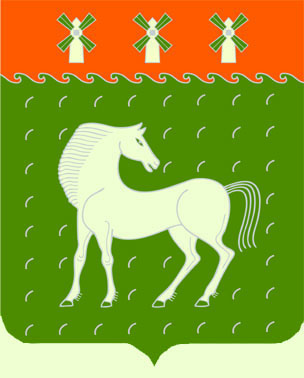 Советсельского поселенияЧуюнчинский сельсоветмуниципального районаДавлекановский районРеспублики Башкортостан453423, Давлекановский район, с. Чуюнчи, ул. Центральная, 19/2, Тел./факс. (34768) 3-45-41, 3-45-35 Email: Chunchi_davl@ufamts.ru№ п/пАдрес объектаНазначениеХарактеристика Площадь арендуемого имущества (кв. м)Наличие договора аренды Наличие договора аренды № п/пАдрес объектаНазначениеХарактеристика Площадь арендуемого имущества (кв. м)Наличие правообладателей Срок действия договора1234567